Inglês II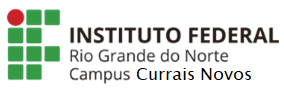 Profª Cristiane de Brito CruzAtividade Avaliativa da 1ª EtapaTurma: MSI 4° ano Alunos: Raquel Letícia e Maria Fernanda Miami murder true storyLast night Lewis Meyer died at his home in Miami. Phil Fork, a police detective, was the first person to arrive at the house after Mr. Meyer died. This is what he found: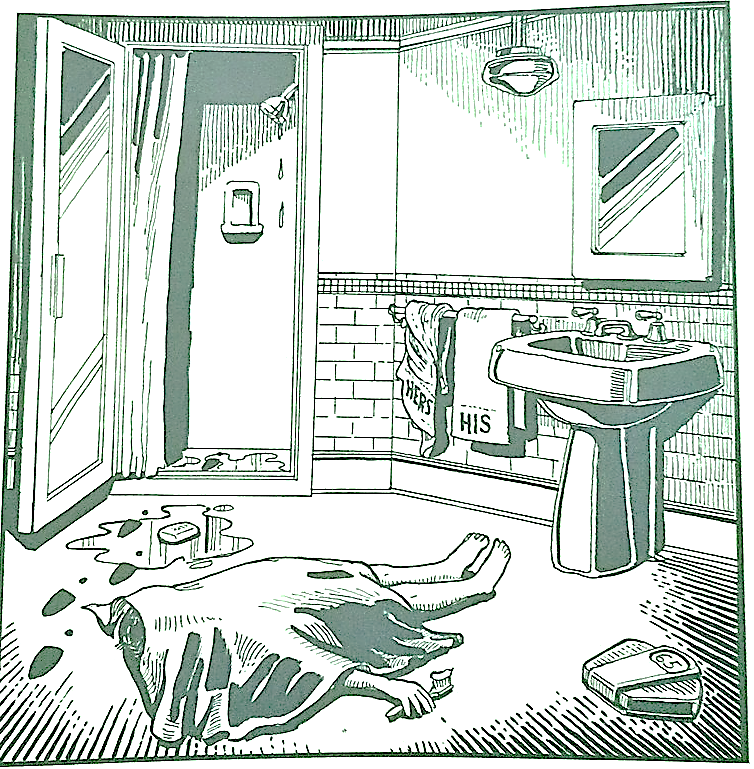 Mr. Meyer’s wife, Margo, told Fork: “It was an accident. My husband took a shower at about 10h p.m. After his shower, he slipped on a piece of soap and fell down.”Mr. Meyer was trying to brush his teeth when his wife hit him over the head. She took a shower and get out the box when he was not paying attention, she attacked him from behind. To kill him she used a balance that were in the bathroom. The balance broke when she hit him. She let her husband body on the bathroom floor and went to the couple room to get dressed. She put on a beautiful dress, did a nice make up and got her nicest high heels. To make sure the police would not figure out what really happened she made up a fake scenario of him falling down after slipping on a soap and dying. She placed the soap on the floor and put water. She let the shower dripping, and when she was going out the bathroom box, she did not notice that she had let high heels steps on the floor.The police detective Phil Fork talked to the forensics and realized she lied to him, so he arrested her for murdering her husband. At the police station, she confessed she had killed her husband because…Reasons for the crime Mr Meyer dies after slipping while soaping himself.Mr Meyer died from his wife's psychological pressure, then committed suicide.Mr Meyer died because the shower broke and floods the bathroom.Mr Meyer died while brushing his teeth.  because the sink broke and cut off your head.Mr. Meyer died of a panic attack in the bathroom.Meyer dies after his wife pushed.Mr. Meyer died after a heart attack.Mr. Meyer died because he hit his head in the sink.Mr. Meyer died because he hit his head in the sink.Mr. Meyer died because the floor was slippery.